Wojewódzki Szpital Specjalistycznyim. św. Rafała w Czerwonej Górzeul. Czerwona Góra 1026-060 ChęcinyINFORMACJA POKONTROLNA NR KC-I.432.165.2.2022/IP-8z kontroli w trakcie realizacji projektu nr RPSW.07.03.00-26-0015/17 pn. „Budowa nowego pawilonu oraz przebudowa I piętra segmentu A wraz z doposażeniem z przeznaczeniem
na Świętokrzyskie Centrum Chorób Płuc w Wojewódzkim Szpitalu Specjalistycznym”, realizowanego w ramach Działania 7.3 „Infrastruktura zdrowotna i społeczna”, 7 Osi priorytetowej – „Sprawne usługi publiczne” Regionalnego Programu Operacyjnego Województwa Świętokrzyskiego na lata 2014 - 2020, polegającej na weryfikacji dokumentów w zakresie prawidłowości przeprowadzenia właściwych procedur dotyczących udzielania zamówień publicznych, przeprowadzonej na dokumentach w siedzibie Instytucji Zarządzającej Regionalnym Programem Operacyjnym Województwa Świętokrzyskiego na lata 2014-2020 w dniach od 25 do 29 kwietnia 2022 r. oraz dodatkowo na zamieszczonej w systemie SL dokumentacji w dniu 
19.05.2022 r.I. INFORMACJE OGÓLNE:Nazwa i adres badanego Beneficjenta:Wojewódzki Szpital Specjalistyczny im. św. Rafała w Czerwonej Górzeul. Czerwona Góra 1026 - 060 ChęcinyStatus prawny Beneficjenta:Samodzielny Publiczny Zakład Opieki ZdrowotnejII. PODSTAWA PRAWNA KONTROLI:Niniejszą kontrolę przeprowadzono na podstawie art. 23 ust. 1 w związku z art. 22 ust. 4 ustawy z dnia 11 lipca 2014 r. o zasadach realizacji programów w zakresie polityki spójności finansowanych w perspektywie finansowej 2014-2020 (Dz.U. z 2020 r., poz. 818. z późn. zm.).III. OBSZAR I CEL KONTROLI:Cel kontroli stanowi weryfikacja dokumentów w zakresie prawidłowości przeprowadzenia przez Beneficjenta właściwych procedur dotyczących udzielania zamówień publicznych w ramach realizacji projektu nr RPSW.07.03.00-26-0015/17 pn. „Budowa nowego pawilonu 
oraz przebudowa I piętra segmentu A wraz z doposażeniem z przeznaczeniem na Świętokrzyskie Centrum Chorób Płuc w Wojewódzkim Szpitalu Specjalistycznym”.Weryfikacja obejmuje dokumenty dotyczące udzielania zamówień publicznych związanych z wydatkami przedstawionymi przez Beneficjenta we wniosku o płatność nr RPSW.07.03.00-26-0015/17-046.Kontrola przeprowadzona została przez Zespół Kontrolny złożony z pracowników Departamentu Kontroli i Certyfikacji RPO Urzędu Marszałkowskiego Województwa Świętokrzyskiego z siedzibą w Kielcach, w składzie:Pani Izabela Pastuszka (kierownik Zespołu Kontrolnego),Pan Hubert Zieja (członek Zespołu Kontrolnego).IV. USTALENIA SZCZEGÓŁOWE:W wyniku weryfikacji dokumentów dotyczących zamówień udzielonych w ramach projektu 
nr RPSW.07.03.00-26-0015/17, przesłanych do Instytucji Zarządzającej Regionalnym Programem Operacyjnym Województwa Świętokrzyskiego na lata 2014-2020 przez Beneficjenta za pośrednictwem Centralnego systemu teleinformatycznego SL2014, Zespół Kontrolny ustalił, co następuje:Beneficjent przeprowadził postępowanie o udzielenie zamówienia publicznego w trybie przetargu nieograniczonego, o którym mowa w art. 132 ustawy z dnia 11 września 2019 r. Prawo zamówień publicznych oznaczone numerem sprawy ZP-0985-2021. Ogłoszenie o zamówieniu zostało przekazane Urzędowi Publikacji Unii Europejskiej w dniu 12.10.2021 r. oraz opublikowane 
w Dzienniku Urzędowym Unii pod nr 2021/S 201-522045 w dniu 15.10.2021 r. Przedmiotem zamówienia był zakup wyposażenia socjalno-biurowego (meble) w ramach Świętokrzyskiego Centrum Chorób Płuc. W ramach postepowania możliwe było składanie ofert częściowych. Efektem rozstrzygnięcia postępowania było podpisanie w dniu 21.12.2021 r., następujących umów:Nr 335/D/2021 z firmą Domi Styl Maciej Banaszek Minkowice 206, 21-007 Mełgiew, na kwotę 37 313,28 zł brutto dla Zadania nr 2 i 3. Wyposażenie odebrano na podstawie Protokołu zdawczo-odbiorczego z dnia 28.01.2022 r. i 03.02.2022 r.Nr 336/D/2021 z firmą Vigo Agnieszka Wójcik, Jałowcowa 695035 Katarzynów na kwotę 77 200,00 zł brutto dla Zadania nr 4, 7 i 8. Beneficjent we wniosku o płatność nr 07.03.00-26-0015/17-046 w ramach zadania nr 3 Wyposażenie rozlicza wydatki wynikające z umowy nr 335/D/2021, nie przedstawia do rozliczenia natomiast wydatków dotyczących umowy nr 336/D/2021.W wyniku weryfikacji dokumentacji dotyczącej w/w zamówienia publicznego nie stwierdzono nieprawidłowości.Postępowanie zostało zweryfikowane przy wykorzystaniu listy sprawdzającej stanowiącej dowód nr 1 do Informacji pokontrolnej.V. REKOMENDACJE I ZALECENIA POKONTROLNE:IZ RPOWŚ na lata 2014-2020 odstąpiła od formułowania rekomendacji oraz zaleceń pokontrolnych.Niniejsza Informacja pokontrolna zawiera 3 strony oraz 1 dowód, który dostępny jest 
do wglądu w siedzibie Departamentu Kontroli i Certyfikacji RPO, ul. Wincentego Witosa 86, 
25 – 561 Kielce.Dokument sporządzono w dwóch jednobrzmiących egzemplarzach, z których jeden zostaje przekazany Beneficjentowi. Drugi egzemplarz oznaczony terminem „do zwrotu” należy odesłać
na podany powyżej adres w terminie 14 dni od dnia otrzymania Informacji pokontrolnej.Jednocześnie informuje się, iż w ciągu 14 dni od dnia otrzymania Informacji pokontrolnej Beneficjent może zgłaszać do Instytucji Zarządzającej pisemne zastrzeżenia, co do ustaleń w niej zawartych. Zastrzeżenia przekazane po upływie wyznaczonego terminu nie będą uwzględnione.Kierownik Jednostki Kontrolowanej może odmówić podpisania Informacji pokontrolnej informując na piśmie Instytucję Zarządzającą o przyczynach takiej decyzji.Kontrolujący: IMIĘ I NAZWISKO: Izabela Pastuszka ………………………………….IMIĘ I NAZWISKO: Hubert Zieja ………………………………….KC-I.432.165.2.2022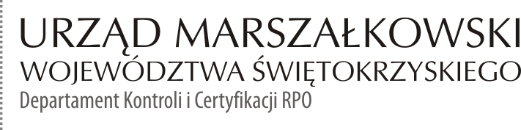 Kielce, dn. 23.05.2022 r.Kontrolowany/a:…………………………………………